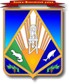 МУНИЦИПАЛЬНОЕ ОБРАЗОВАНИЕХАНТЫ-МАНСИЙСКИЙ РАЙОНХанты-Мансийский автономный округ – Югра АДМИНИСТРАЦИЯ ХАНТЫ-МАНСИЙСКОГО РАЙОНАП О С Т А Н О В Л Е Н И Еот  05.12.2012                                                                                                  №  297г. Ханты-МансийскО внесении изменений в постановление администрации Ханты-Мансийского района от 14 октября 2010 года № 167Руководствуясь пунктом 5 статьи 14 Федерального закона                      от 06 октября 2003 года № 131-ФЗ «Об общих принципах организации местного самоуправления в Российской Федерации»:1. Внести в приложение к постановлению администрации Ханты-Мансийского района от 14 октября 2010 года № 167 «О долгосрочной муниципальной целевой программе «Развитие сети автомобильных  дорог              и повышение безопасности дорожного движения на территории                    Ханты-Мансийского района на 2011-2013 годы» (с изменениями                         на 28 февраля 2011 года, на 08 августа 2011 года, на 30 сентября 2011 года,  на 27 марта 2012 года, на 30 мая 2012 года, на 24 июля 2012 года,                  на 05 октября 2012 года) следующие изменения:1.1. Приложение 2 к Программе «Основные программные мероприятия» изложить в новой редакции согласно приложению к настоящему постановлению.2. Опубликовать настоящее постановление в газете «Наш район» и разместить на официальном сайте администрации Ханты-Мансийского района.3. Контроль за выполнением постановления оставляю за собой.Глава администрации    									Ханты-Мансийского района                                         	                    В.Г.УсмановПриложение                 к постановлению  администрации Ханты-Мансийского района                                                                                                                                                           от 05.12.2012  № 297«Приложение 2 к ПрограммеОсновные программные мероприятия».№п/пМероприятия ПрограммыМуниципальный заказчикИсточникифинансиро-ванияФинансовые затраты на реализацию (тыс. руб.)Финансовые затраты на реализацию (тыс. руб.)Финансовые затраты на реализацию (тыс. руб.)Финансовые затраты на реализацию (тыс. руб.)Финансовые затраты на реализацию (тыс. руб.)Исполнители        Программы№п/пМероприятия ПрограммыМуниципальный заказчикИсточникифинансиро-ваниявсегов том числе:в том числе:в том числе:в том числе:Исполнители        Программы№п/пМероприятия ПрограммыМуниципальный заказчикИсточникифинансиро-ваниявсего2011 год2011 год2012 год2013 годИсполнители        Программы№п/пМероприятия ПрограммыМуниципальный заказчикИсточникифинансиро-ваниявсегопланфакт2012 год2013 годИсполнители        ПрограммыЦель: Обеспечение бесперебойного функционирования сети автомобильных дорог общего пользования районного значения. Задача 1. Строительство, реконструкция, капитальный (текущий) ремонт автомобильных дорог общего пользования районного значения.Цель: Обеспечение бесперебойного функционирования сети автомобильных дорог общего пользования районного значения. Задача 1. Строительство, реконструкция, капитальный (текущий) ремонт автомобильных дорог общего пользования районного значения.Цель: Обеспечение бесперебойного функционирования сети автомобильных дорог общего пользования районного значения. Задача 1. Строительство, реконструкция, капитальный (текущий) ремонт автомобильных дорог общего пользования районного значения.Цель: Обеспечение бесперебойного функционирования сети автомобильных дорог общего пользования районного значения. Задача 1. Строительство, реконструкция, капитальный (текущий) ремонт автомобильных дорог общего пользования районного значения.Цель: Обеспечение бесперебойного функционирования сети автомобильных дорог общего пользования районного значения. Задача 1. Строительство, реконструкция, капитальный (текущий) ремонт автомобильных дорог общего пользования районного значения.Цель: Обеспечение бесперебойного функционирования сети автомобильных дорог общего пользования районного значения. Задача 1. Строительство, реконструкция, капитальный (текущий) ремонт автомобильных дорог общего пользования районного значения.Цель: Обеспечение бесперебойного функционирования сети автомобильных дорог общего пользования районного значения. Задача 1. Строительство, реконструкция, капитальный (текущий) ремонт автомобильных дорог общего пользования районного значения.Цель: Обеспечение бесперебойного функционирования сети автомобильных дорог общего пользования районного значения. Задача 1. Строительство, реконструкция, капитальный (текущий) ремонт автомобильных дорог общего пользования районного значения.Цель: Обеспечение бесперебойного функционирования сети автомобильных дорог общего пользования районного значения. Задача 1. Строительство, реконструкция, капитальный (текущий) ремонт автомобильных дорог общего пользования районного значения.Цель: Обеспечение бесперебойного функционирования сети автомобильных дорог общего пользования районного значения. Задача 1. Строительство, реконструкция, капитальный (текущий) ремонт автомобильных дорог общего пользования районного значения.1.1.Строительство автодороги 6,1 км по ул. с. Селиярово   (сборные железобетонные плиты), СМРдепартамент строительства, архитектуры и ЖКХвсего76 363,139 963,07 000,066 963,12 400,0департамент строительства, архитектуры и ЖКХ1.1.Строительство автодороги 6,1 км по ул. с. Селиярово   (сборные железобетонные плиты), СМРдепартамент строительства, архитектуры и ЖКХбюджет автономного округа70 264,937 964,85 001,865 263,10департамент строительства, архитектуры и ЖКХ1.1.Строительство автодороги 6,1 км по ул. с. Селиярово   (сборные железобетонные плиты), СМРдепартамент строительства, архитектуры и ЖКХбюджет района6 098,21 998,21 998,21 700,02400,0департамент строительства, архитектуры и ЖКХ1.2.Реконструкция внутрипоселковых дорог в с. Батово, ПСД, СМР, межевание земельного участка под реконструкциюдепартамент строительства, архитектуры и ЖКХвсего6 621,675 123,005 121,671 500,0департамент строительства, архитектуры и ЖКХ1.2.Реконструкция внутрипоселковых дорог в с. Батово, ПСД, СМР, межевание земельного участка под реконструкциюдепартамент строительства, архитектуры и ЖКХбюджет автономного округа4 866,84 866,904 866,80департамент строительства, архитектуры и ЖКХ1.2.Реконструкция внутрипоселковых дорог в с. Батово, ПСД, СМР, межевание земельного участка под реконструкциюдепартамент строительства, архитектуры и ЖКХбюджет района1 754,87256,10254,871 500,0департамент строительства, архитектуры и ЖКХ1.3.Строительство улично-дорожной сети д. Ярки, ПИРдепартамент строительства, архитектуры и ЖКХвсего7 110,6007 110,60департамент строительства, архитектуры и ЖКХ1.3.Строительство улично-дорожной сети д. Ярки, ПИРдепартамент строительства, архитектуры и ЖКХбюджет автономного округа6 755,0006 755,00департамент строительства, архитектуры и ЖКХ1.3.Строительство улично-дорожной сети д. Ярки, ПИРдепартамент строительства, архитектуры и ЖКХбюджет района355,600355,60департамент строительства, архитектуры и ЖКХ1.4.Реконструкция внутрипоселковых дорог в п. Луговской, сборные железобетонные плиты, ПСД, межевание и постановка на кадастровый учетдепартамент строительства, архитектуры и ЖКХвсего4 710,6003 210,61 500,0департамент строительства, архитектуры и ЖКХ1.4.Реконструкция внутрипоселковых дорог в п. Луговской, сборные железобетонные плиты, ПСД, межевание и постановка на кадастровый учетдепартамент строительства, архитектуры и ЖКХбюджет автономного округа00000департамент строительства, архитектуры и ЖКХ1.4.Реконструкция внутрипоселковых дорог в п. Луговской, сборные железобетонные плиты, ПСД, межевание и постановка на кадастровый учетдепартамент строительства, архитектуры и ЖКХбюджет района4 710,6003 210,61 500,0департамент строительства, архитектуры и ЖКХ1.5.Ремонт внутрипоселковых дорог в п. Сибирскийдепартамент строительства, архитектуры и ЖКХвсего6 158,0006 158,00департамент строительства, архитектуры и ЖКХ1.5.Ремонт внутрипоселковых дорог в п. Сибирскийдепартамент строительства, архитектуры и ЖКХбюджет автономного округа3 000,0003 000,00департамент строительства, архитектуры и ЖКХ1.5.Ремонт внутрипоселковых дорог в п. Сибирскийдепартамент строительства, архитектуры и ЖКХбюджет района3 158,0003 158,00департамент строительства, архитектуры и ЖКХ1.6.Реконструкция внутрипоселкоковых дорог в д. Шапша, ПСД, межевание и постановка на кадастровый учетдепартамент строительства, архитектуры и ЖКХвсего3 700,01 700,001 700,02 000,0департамент строительства, архитектуры и ЖКХ1.6.Реконструкция внутрипоселкоковых дорог в д. Шапша, ПСД, межевание и постановка на кадастровый учетдепартамент строительства, архитектуры и ЖКХбюджет автономного округа00000департамент строительства, архитектуры и ЖКХ1.6.Реконструкция внутрипоселкоковых дорог в д. Шапша, ПСД, межевание и постановка на кадастровый учетдепартамент строительства, архитектуры и ЖКХбюджет района3 700,01 700,001 700,02 000,0департамент строительства, архитектуры и ЖКХ1.7.Ремонт внутрипоселковых дорог в п. Горноправдинске администрация сельского поселения Горноправдинсквсего7 137,0007 137,00администрация сельского поселения Горноправдинск1.7.Ремонт внутрипоселковых дорог в п. Горноправдинске администрация сельского поселения Горноправдинскбюджет автономного округа4 500,0004 500,00администрация сельского поселения Горноправдинск1.7.Ремонт внутрипоселковых дорог в п. Горноправдинске администрация сельского поселения Горноправдинскбюджет района2 637,0002 637,00администрация сельского поселения Горноправдинск1.8.Ремонт внутрипоселковых дорог в п. Выкатной департамент строительства, архитектуры и ЖКХвсего5 492,03 200,005 492,00департамент строительства, архитектуры и ЖКХ1.8.Ремонт внутрипоселковых дорог в п. Выкатной департамент строительства, архитектуры и ЖКХбюджет автономного округа2 367,0002 367,00департамент строительства, архитектуры и ЖКХ1.8.Ремонт внутрипоселковых дорог в п. Выкатной департамент строительства, архитектуры и ЖКХбюджет района3 125,03 200,003 125,00департамент строительства, архитектуры и ЖКХ1.9.Ремонт внутрипоселковых дорог в п. Кедровый департамент строительства, архитектуры и ЖКХвсего2 999,33 000,02 999,300департамент строительства, архитектуры и ЖКХ1.9.Ремонт внутрипоселковых дорог в п. Кедровый департамент строительства, архитектуры и ЖКХбюджет автономного округа00000департамент строительства, архитектуры и ЖКХ1.9.Ремонт внутрипоселковых дорог в п. Кедровый департамент строительства, архитектуры и ЖКХбюджет района2 999,33 000,02 999,300департамент строительства, архитектуры и ЖКХ1.10.Ремонт внутрипоселковых дорог в д. Согом департамент строительства, архитектуры и ЖКХвсего3 000,00003 000,0департамент строительства, архитектуры и ЖКХ1.10.Ремонт внутрипоселковых дорог в д. Согом департамент строительства, архитектуры и ЖКХбюджет автономного округа00000департамент строительства, архитектуры и ЖКХ1.10.Ремонт внутрипоселковых дорог в д. Согом департамент строительства, архитектуры и ЖКХбюджет района3 000,00003 000,0департамент строительства, архитектуры и ЖКХ1.11.Ремонт внутрипоселковых дорог в с. Цингалы департамент строительства, архитектуры и ЖКХвсего3 000,00003 000,0департамент строительства, архитектуры и ЖКХ1.11.Ремонт внутрипоселковых дорог в с. Цингалы департамент строительства, архитектуры и ЖКХбюджет автономного округа00000департамент строительства, архитектуры и ЖКХ1.11.Ремонт внутрипоселковых дорог в с. Цингалы департамент строительства, архитектуры и ЖКХбюджет района3 000,00003 000,0департамент строительства, архитектуры и ЖКХ1.12.Ремонт внутрипоселковых дорог в п. Красноленинский                департамент строительства, архитектуры и ЖКХвсего6 684,0006 684,00департамент строительства, архитектуры и ЖКХ1.12.Ремонт внутрипоселковых дорог в п. Красноленинский                департамент строительства, архитектуры и ЖКХбюджет автономного округа3 500,0003 500,00департамент строительства, архитектуры и ЖКХ1.12.Ремонт внутрипоселковых дорог в п. Красноленинский                департамент строительства, архитектуры и ЖКХбюджет района3 184,0003 184,00департамент строительства, архитектуры и ЖКХ1.13.Ремонт внутрипоселковых дорог в с. Кышик  департамент строительства, архитектуры и ЖКХвсего1 500,00001 500,0департамент строительства, архитектуры и ЖКХ1.13.Ремонт внутрипоселковых дорог в с. Кышик  департамент строительства, архитектуры и ЖКХбюджет автономного округа00000департамент строительства, архитектуры и ЖКХ1.13.Ремонт внутрипоселковых дорог в с. Кышик  департамент строительства, архитектуры и ЖКХбюджет района1 500,00001 500,0департамент строительства, архитектуры и ЖКХ1.14.Ремонт внутрипоселковых дорог в с. Нялинское департамент строительства, архитектуры и ЖКХвсего2 000,00002 000,0администрациясельского поселения Нялинское1.14.Ремонт внутрипоселковых дорог в с. Нялинское департамент строительства, архитектуры и ЖКХбюджет автономного округа00000администрациясельского поселения Нялинское1.14.Ремонт внутрипоселковых дорог в с. Нялинское департамент строительства, архитектуры и ЖКХбюджет района2 000,00002 000,0администрациясельского поселения Нялинское1.15.Ремонт вертолетной площадки в с. Елизарово департамент строительства, архитектуры и ЖКХвсего998,0300998,030департамент строительства, архитектуры и ЖКХ1.15.Ремонт вертолетной площадки в с. Елизарово департамент строительства, архитектуры и ЖКХбюджет автономного округа00000департамент строительства, архитектуры и ЖКХ1.15.Ремонт вертолетной площадки в с. Елизарово департамент строительства, архитектуры и ЖКХбюджет района998,0300998,030департамент строительства, архитектуры и ЖКХ1.16.Ремонт внутрипоселковых дорог в п. Пырьях департамент строительства, архитектуры и ЖКХвсего1 000,00001 000,0администрациясельского поселения Нялинское1.16.Ремонт внутрипоселковых дорог в п. Пырьях департамент строительства, архитектуры и ЖКХбюджет автономного округа00000администрациясельского поселения Нялинское1.16.Ремонт внутрипоселковых дорог в п. Пырьях департамент строительства, архитектуры и ЖКХбюджет района1 000,00001 000,0администрациясельского поселения Нялинское1.17.Ремонт внутрипоселковых дорог в с. Елизарово департамент строительства, архитектуры и ЖКХвсего3 075,0003 075,00департамент строительства, архитектуры и ЖКХ1.17.Ремонт внутрипоселковых дорог в с. Елизарово департамент строительства, архитектуры и ЖКХбюджет автономного округа2 542,0002 542,00департамент строительства, архитектуры и ЖКХ1.17.Ремонт внутрипоселковых дорог в с. Елизарово департамент строительства, архитектуры и ЖКХбюджет района533,000533,00департамент строительства, архитектуры и ЖКХЗадача 2. Сохранность автомобильных дорог общего пользования.Задача 2. Сохранность автомобильных дорог общего пользования.Задача 2. Сохранность автомобильных дорог общего пользования.Задача 2. Сохранность автомобильных дорог общего пользования.Задача 2. Сохранность автомобильных дорог общего пользования.Задача 2. Сохранность автомобильных дорог общего пользования.Задача 2. Сохранность автомобильных дорог общего пользования.Задача 2. Сохранность автомобильных дорог общего пользования.Задача 2. Сохранность автомобильных дорог общего пользования.Задача 2. Сохранность автомобильных дорог общего пользования.2.1.Дороги сельского поселения Выкатнойдепартамент строительства, архитектуры и ЖКХвсегобюджет автономного округа184,000000184,0000администрациясельского поселения Выкатной2.1.Дороги сельского поселения Выкатнойдепартамент строительства, архитектуры и ЖКХбюджет района184,000184,00администрациясельского поселения Выкатной2.2.Дороги сельского поселения Горноправдинскдепартамент строительства, архитектуры и ЖКХвсего617,000617,00администрация сельского поселения Горноправдинск2.2.Дороги сельского поселения Горноправдинскдепартамент строительства, архитектуры и ЖКХбюджет автономного округа00000администрация сельского поселения Горноправдинск2.2.Дороги сельского поселения Горноправдинскдепартамент строительства, архитектуры и ЖКХбюджет района617,000617,00администрация сельского поселения Горноправдинск2.3.Дороги сельского поселения Кедровыйдепартамент строительства, архитектуры и ЖКХвсего397,000397,00администрациясельского поселения Кедровый2.3.Дороги сельского поселения Кедровыйдепартамент строительства, архитектуры и ЖКХбюджет автономного округа00000администрациясельского поселения Кедровый2.3.Дороги сельского поселения Кедровыйдепартамент строительства, архитектуры и ЖКХбюджет района397,000397,00администрациясельского поселения Кедровый2.4.Дороги сельского поселения Красноленинскийдепартамент строительства, архитектуры и ЖКХвсего380,000380,00администрациясельского поселения Красноленинский2.4.Дороги сельского поселения Красноленинскийдепартамент строительства, архитектуры и ЖКХбюджет автономного округа00000администрациясельского поселения Красноленинский2.4.Дороги сельского поселения Красноленинскийдепартамент строительства, архитектуры и ЖКХбюджет района380,000380,00администрациясельского поселения Красноленинский2.5.Дороги сельского поселения Кышикдепартамент строительства, архитектуры и ЖКХвсего285,000285,00администрациясельского поселения Кышик2.5.Дороги сельского поселения Кышикдепартамент строительства, архитектуры и ЖКХбюджет автономного округа00000администрациясельского поселения Кышик2.5.Дороги сельского поселения Кышикдепартамент строительства, архитектуры и ЖКХбюджет района285,000285,00администрациясельского поселения Кышик2.6.Дороги сельского поселения Луговскойдепартамент строительства, архитектуры и ЖКХвсего563,000563,00администрациясельского поселения Луговской2.6.Дороги сельского поселения Луговскойдепартамент строительства, архитектуры и ЖКХбюджет автономного округа00000администрациясельского поселения Луговской2.6.Дороги сельского поселения Луговскойдепартамент строительства, архитектуры и ЖКХбюджет района563,000563,00администрациясельского поселения Луговской2.7.Дороги сельского поселения Нялинскоедепартамент строительства, архитектуры и ЖКХвсего304,000304,00администрациясельского поселения Нялинское2.7.Дороги сельского поселения Нялинскоедепартамент строительства, архитектуры и ЖКХбюджет автономного округа00000администрациясельского поселения Нялинское2.7.Дороги сельского поселения Нялинскоедепартамент строительства, архитектуры и ЖКХбюджет района304,000304,00администрациясельского поселения Нялинское2.8.Дороги сельского поселения Селияроводепартамент строительства, архитектуры и ЖКХвсего131,000131,00администрациясельского поселения Селиярово2.8.Дороги сельского поселения Селияроводепартамент строительства, архитектуры и ЖКХбюджет автономного округа00000администрациясельского поселения Селиярово2.8.Дороги сельского поселения Селияроводепартамент строительства, архитектуры и ЖКХбюджет района131,000131,00администрациясельского поселения Селиярово2.9.Дороги сельского поселения Сибирскийдепартамент строительства, архитектуры и ЖКХвсего372,000372,00администрациясельского поселения Сибирский2.9.Дороги сельского поселения Сибирскийдепартамент строительства, архитектуры и ЖКХбюджет автономного округа00000администрациясельского поселения Сибирский2.9.Дороги сельского поселения Сибирскийдепартамент строительства, архитектуры и ЖКХбюджет района372,000372,00администрациясельского поселения Сибирский2.10.Дороги сельского поселения Согомдепартамент строительства, архитектуры и ЖКХвсего89,00089,00администрациясельского поселения Согом2.10.Дороги сельского поселения Согомдепартамент строительства, архитектуры и ЖКХбюджет автономного округа00000администрациясельского поселения Согом2.10.Дороги сельского поселения Согомдепартамент строительства, архитектуры и ЖКХбюджет района89,00089,00администрациясельского поселения Согом2.11.Дороги сельского поселения Цингалыдепартамент строительства, архитектуры и ЖКХвсего360,000360,00администрациясельского поселения Цингалы2.11.Дороги сельского поселения Цингалыдепартамент строительства, архитектуры и ЖКХбюджет автономного округа00000администрациясельского поселения Цингалы2.11.Дороги сельского поселения Цингалыдепартамент строительства, архитектуры и ЖКХбюджет района360,000360,00администрациясельского поселения Цингалы2.12.Дороги сельского поселения Шапшадепартамент строительства, архитектуры и ЖКХвсего318,000318,00администрациясельского поселения Шапша2.12.Дороги сельского поселения Шапшадепартамент строительства, архитектуры и ЖКХбюджет автономного округа00000администрациясельского поселения Шапша2.12.Дороги сельского поселения Шапшадепартамент строительства, архитектуры и ЖКХбюджет района318,000318,00администрациясельского поселения ШапшаВсего по Программевсего145 549,452 986,09 999,3117 650,117 900,0Всего по Программебюджет автономного округа97 795,842 831,75 001,892 794,00Всего по Программебюджет района47 753,610 154,34 997,524 856,117 900,0департамент строительства, архитектуры и ЖКХвсего131 412,452 986,09 999,3106 513,114 900,0департамент строительства, архитектуры и ЖКХбюджет автономного округа93 295,842 831,75 001,888 294,00департамент строительства, архитектуры и ЖКХбюджет района38 116,610 154,34 997,518 219,114 900,0администрация сельского поселения Выкатнойвсего184,000184,00администрация сельского поселения Выкатнойбюджет автономного округа00000администрация сельского поселения Выкатнойбюджет района184,000184,00администрация сельского поселения Горноправдинсквсего7 754,0007 754,00администрация сельского поселения Горноправдинскбюджет автономного округа4 500,0004 500,00администрация сельского поселения Горноправдинскбюджет района 3 254,0003 254,00администрация сельского поселения Кедровыйвсего397,000397,00администрация сельского поселения Кедровыйбюджет автономного округа00000администрация сельского поселения Кедровыйбюджет района397,000397,00администрация сельского поселения Красноленинскийвсего380,000380,00администрация сельского поселения Красноленинскийбюджет автономного округа00000администрация сельского поселения Красноленинскийбюджет района380,000380,00администрация сельского поселения Кышиквсего285,000285,00администрация сельского поселения Кышикбюджет автономного округа00000администрация сельского поселения Кышикбюджет района285,000285,00администрация сельского поселения Луговскойвсего563,000563,00администрация сельского поселения Луговскойбюджет автономного округа00000администрация сельского поселения Луговскойбюджет района563,000563,00администрация сельского поселения Нялинскоевсего3 304,000304,03 000,0администрация сельского поселения Нялинскоебюджет автономного округа00000администрация сельского поселения Нялинскоебюджет района3 304,000304,03 000,0администрация сельского поселения Селиярововсего131,000131,00администрация сельского поселения Селияровобюджет автономного округа00000администрация сельского поселения Селияровобюджет района131,000131,00администрация сельского поселения Сибирскийвсего372,000372,00администрация сельского поселения Сибирскийбюджет автономного округа00000администрация сельского поселения Сибирскийбюджет района372,000372,00администрация сельского поселения Согомвсего89,00089,00администрация сельского поселения Согомбюджет автономного округа00000администрация сельского поселения Согомбюджет района89,00089,00администрация сельского поселения Цингалывсего360,000360,00администрация сельского поселения Цингалыбюджет автономного округа00000администрация сельского поселения Цингалыбюджет района360,000360,00администрация сельского поселения Шапшавсего318,000318,00администрация сельского поселения Шапшабюджет автономного округа00000администрация сельского поселения Шапшабюджет района318,000318,00